ЭТО СЧАСТЬЕ – ПУТЬ ДОМОЙ!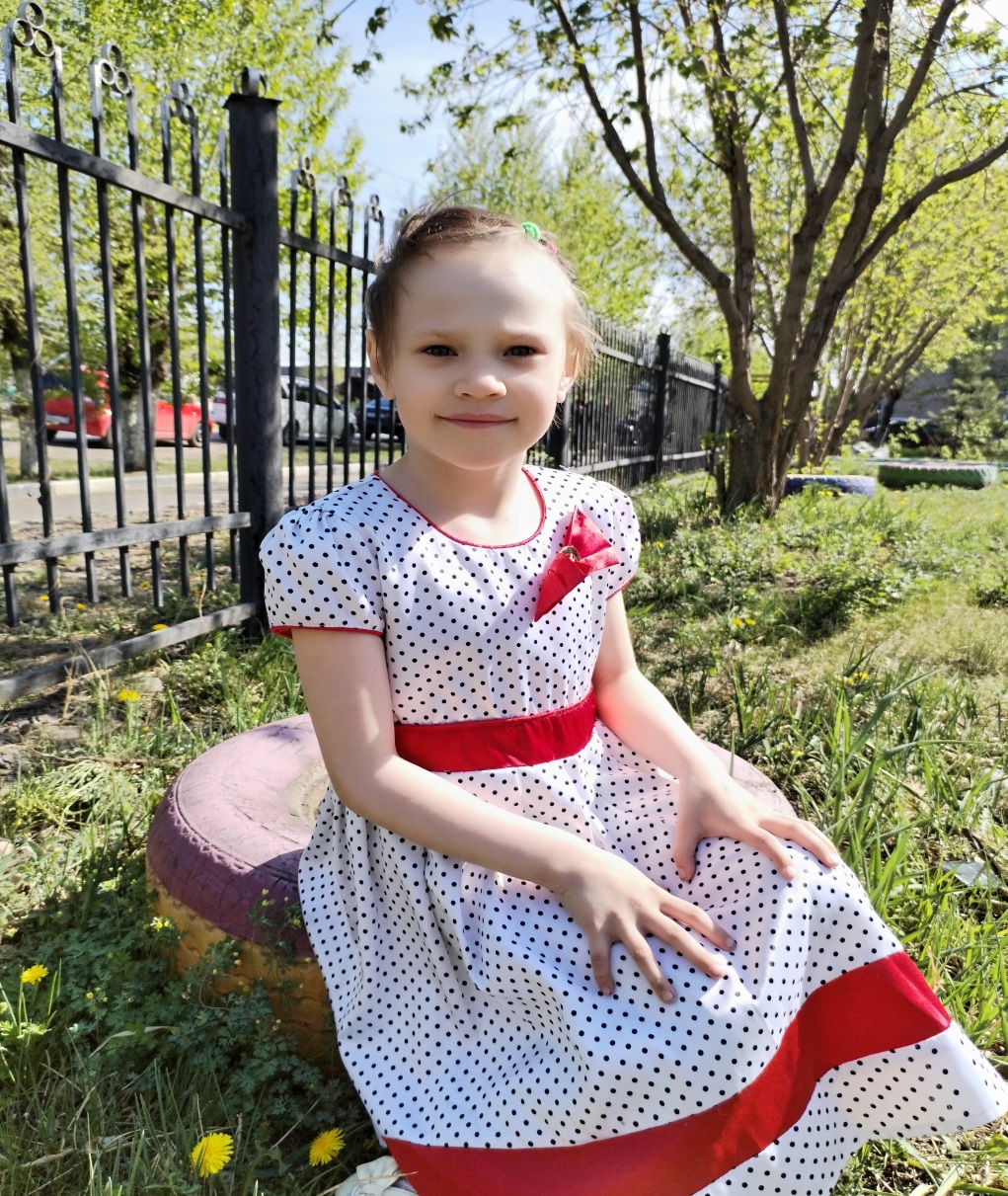 ЕКАТЕРИНА  родилась в 2016 году,доброжелательная, общительная, активная, жизнерадостная и заботливая девочка,  имеет старших и младших сестерПо вопросу приема ребенка в семью обращаться в  отдел опеки и попечительства администрации муниципального района «Карымский район» по  адресу: п. Карымское, ул. Верхняя, д.35